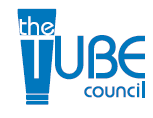 2021 TUBE OF THE YEAREntry Form InstructionsTube Council Manufacturing MembersRules & Submission Guidelines: To qualify for the Tubes of the Year Awards, Tube manufacturers MUST be members of the Tube Council. If you are a manufacturer of tubes in North America, but not yet a member, please consider joining today by contacting Steve Canfield at stpcanfield@tube.org.  Tube packages submitted for the competition must be in the market any time after January 1st in the year of competition through the submission deadline. Awards will be given in each of five market categories plus one additional category for Best Sustainable Tube.Entries may only be submitted in one market category, except for the Sustainable Tube category as noted below.  	Tube Manufacturer Award Categories include: 		Best Pharmaceutical Tube			Best Personal Care TubeBest Dentifrice Tube 				Best Food TubeBest Household/Industrial Tube			Best Sustainable TubeTube Manufacturers may enter up to five (5) submissions for each category.Any tube proposed for the Best Sustainable Tube category can also be entered into one of the market categories.The Ted Klein Tube of the Year Award for the most innovative tube will be selected by the judges from all entries submitted.Each entry submission must consist of one entry application form, a narrative using the Entry Narrative Form and SIX SAMPLE PRODUCTS (six samples of each product will permit a simultaneous review by the independent judges). Please note that filled tubes photograph better than empty, but empty ones will be accepted. Package all entries, full or empty, carefully and securely. Keep a copy of forms sent to the Tube Council.  If entering the tube in a Market Category and the Sustainable Tube Category, please provide 12 tubes.For ease of judging, please include a picture of your tube entry on the Entry Narrative Form as indicated on the form. Should additional space be required for your narrative, please continue it on a separate page. Safely package your tubes for shipping. Please do not tape or wrap tubes individually.  Individually wrapped tubes will not be submitted to the judges.Please conduct a good quality check before shipping your tubes. Judges are very critical as they review and inspect tubes. Be aware of quality problems with sealed ends, color variations, damaged caps, etc. Each submission must be accompanied by a SEPARATE TYPED, WRITTEN NARRATIVE, including technical/marketing description of tube. Narrative should be NO MORE than 250 words in length. Narratives may include comments on: 	- Materials used	- Use and application of graphics	- Design and assembly of closures 		- Shape and sealing	- Technical achievements in the product/manufacturing process 	- Product application and concept Please DO NOT include supplier names (materials suppliers, manufacturers, etc.) in the written narrative, it will be used by the judges. Candidates’ submissions should emphasize sophistication and consumer appeal.Don't wait until the last minute to submit your tubes. The Tube Council staff will log your entries and store until the judging review period. Send entries now. The deadline for submission of entries will be firm. Entries received after the requested submission date will not be considered.If you have any questions concerning any aspect of the contest, contact:Michael Hoard		212-729-9980 (mobile)michael.hoard@albea-group.com.MAIL ENTRIES TO:Michael G. HoardAlbéa Americas, Inc. 191 Route 31 NorthTel. + 1 212-729-9980 (mobile)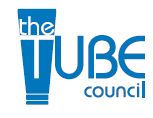 2021 Tube of the Year AwardsContest Entry Instructions – Tube Manufacturers____________________________________________________The information below will be used for the announcement of the winning entries.  Please make sure the information entered is as you want it to appear without abbreviations.Brand Name of Tube Entry:  ________________________________________________Person Submitting Entry: __________________   Company: _____________________Company Marketing Product: ______________________________________________	Contact Name: ______________________________________________________	Phone:  ____________________     E-Mail: ________________________________Tube Manufacturer:  _______________________________________________________Contact Name: ______________________________________________________	Phone:  ____________________    E-Mail:  ________________________________Each submission must be accompanied by a separate written narrative description of the tube. Do not include the tube manufacturers name on the description; it will be used by the judges.2021 TUBE OF THE YEAREntry NarrativeTube Council Manufacturing MembersTube Entry:	_____________________________________________________Category:Tube Type:  NARRATIVE:Page 2 NarrativeTube Entry:	_____________________________________________________Narrative (Continued):PharmaceuticalPersonal CareDentifriceFoodIndustrialSustainabilityPlastic TubeLaminate TubePolyfoil TubeAluminum TubeInjection Molded TubeOther